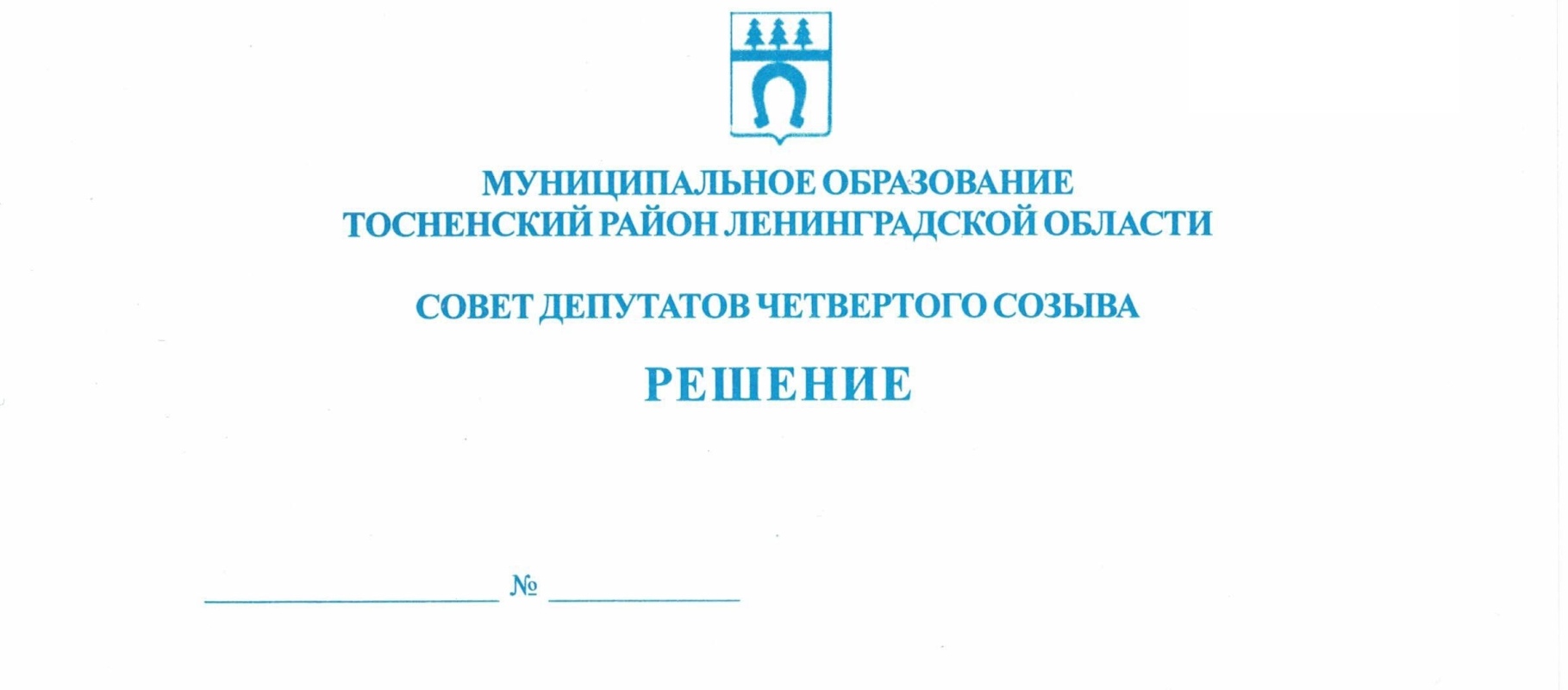 20.12.2019                              23О внесении изменения в  Положение о комитете образования администрации муниципальногообразования Тосненский район Ленинградской областиВ соответствии с частью 3 статьи 41 Федерального закона от 06.10.2003 № 131-ФЗ «Об общих принципах организации местного самоуправления в Российской Федерации», Федеральным законом от  29.12.2012 № 273-ФЗ «Об образовании в Российской Федерации», областным законом Ленинградской области от 17.06.2011 № 47-оз «О наделении органов местного самоуправления муниципальных образований Ленинградской области отдельным государственным полномочием Российской Федерации, переданным органам государственной власти Ленинградской области, и отдельными государственными полномочиями Ленинградской области по опеке и попечительству, социальной поддержке детей-сирот и детей, оставшихся без попечения родителей, и лиц из числа детей-сирот и детей, оставшихся без попечения родителей», постановлением Правительства Российской Федерации от 17.11.2010 № 927 «Об отдельных вопросах осуществления опеки и попечительства в отношении совершеннолетних недееспособных или не полностью дееспособных граждан»,  Семейным кодексом Российской Федерации, Гражданским кодексом Российской Федерации, со статьей 18 Устава муниципального образования Тосненский район Ленинградской области, решением совета депутатов муниципального образования Тосненский район Ленинградской области от 25.04.2018 № 187 «О структуре администрации муниципального образования Тосненский район Ленинградской области», постановлением администрации муниципального образования Тосненский район Ленинградской области от 25.04.2018 № 1263-па «О порядке осуществления функций и полномочий учредителя муниципальных учреждений муниципального образования Тосненский район Ленинградской области» совет депутатов муниципального образования Тосненский район Ленинградской областиРЕШИЛ: Внести изменение в Положение о комитете образования администрации  муниципального образования Тосненский район Ленинградской области, утвержденное решением совета депутатов муниципального образования Тосненский район Ленинградской области от 23.12.2005 № 17 «О Комитете образования администрации муниципального образования Тосненский район Ленинградской области» (с учетом  изменений, внесенных решениями совета депутатов муниципального образования Тосненский район Ленинградской области от 27.03.2009 № 205, от 19.04.2012 № 157, от 20.02.2014 № 255, от 15.12.2015 № 68), изложив его в новой редакции (приложение).22. Аппарату совета депутатов муниципального образования Тосненский район Ленинградской области обеспечить официальное опубликование и обнародование настоящего решения.3. Настоящее решение вступает в силу со дня его официального опубликования.4. Контроль за исполнением решения возложить на постоянную комиссию по социальной и жилищной политике совета депутатов муниципального образования Тосненский район Ленинградской области. Глава муниципального образования                                                                    В.В. ЗахаровКускова Оксана Юрьевна, 8(81361)24710Баженова Лариса Владимировна, 8(81361)258146 га Приложение к решению совета депутатовмуниципального образования Тосненский район Ленинградской области20.12.2019                              23от _______________ № __________Положение о комитете образования администрации  муниципального образования Тосненский район Ленинградской областиЛенинградская областьг. Тосно2019 год21. ОБЩИЕ ПОЛОЖЕНИЯКомитет образования администрации муниципального образования Тосненский район Ленинградской области создан в соответствии с решением совета депутатов муниципального образования Тосненский район Ленинградской области от 23.12.2005    № 17 «О комитете образования администрации муниципального образования Тосненский район Ленинградской области» и является правопреемником управления образования администрации муниципального образования «Тосненский район Ленинградской области».   Комитет образования администрации муниципального образования Тосненский район Ленинградской области (далее по тексту – комитет образования) является отраслевым органом администрации муниципального образования Тосненский район Ленинградской области (далее по тексту – администрация), осуществляющим полномочия органа местного самоуправления в сфере образования и отдельные государственные полномочия в сфере образования, переданные органам местного самоуправления муниципального образования Тосненский район Ленинградской области федеральными и (или) областными законами Ленинградской области, отнесенные к ведению комитета образования настоящим Положением и  полномочия по опеке и попечительству, отнесенные к ведению комитета образования настоящим Положением.Полное наименование – комитет образования администрации муниципального образования Тосненский район Ленинградской области.Сокращенное наименование – комитет образования.Место нахождения комитета образования: 187000, Российская Федерация, Ленинградская область, г. Тосно, ул. Советская, д. 10А.Адрес официального сайта в сети Интернет: komtosn@yandex.ru.В своей деятельности комитет образования руководствуется Конституцией Российской Федерацией, Федеральным законом от  29.12.2012 № 273-ФЗ «Об образовании в Российской Федерации», Федеральным законом от 06.10.2003 № 131-ФЗ «Об общих принципах организации местного самоуправления в Российской Федерации», областным законом Ленинградской области от 17.06.2011 № 47-оз «О наделении органов местного самоуправления муниципальных образований Ленинградской области отдельным государственным полномочием Российской Федерации, переданным органам государственной власти Ленинградской области, и отдельными государственными полномочиями Ленинградской области по опеке и попечительству, социальной поддержке детей-сирот и детей, оставшихся без попечения родителей, и лиц из числа детей-сирот и детей, оставшихся без попечения родителей», Уставом муниципального образования Тосненский район Ленинградской области, иными законодательными и нормативно-правовыми актами Российской Федерации и Ленинградской области, решениями совета депутатов муниципального образования Тосненский район Ленинградской области, постановлениями и распоряжениями администрации муниципального образования Тосненский район Ленинградской области.Комитет образования является муниципальным казенным учреждением и наделен правами юридического лица, имеет в оперативном управлении муниципальное имущество, необходимое для его деятельности, лицевые счета в финансовом органе и (или) органе Федерального казначейства, круглую печать и угловой штамп, бланки  со своим наименованием. Комитет образования в установленном порядке  осуществляет бюджетные полномочия главного распорядителя и получателя бюджетных средств, главного администратора доходов областного и местного бюджетов в соответствии с действующим законодательством.3Комитет образования осуществляет функции и полномочия муниципального заказчика в сфере закупок товаров, работ и услуг для обеспечения муниципальных нужд в соответствии с законодательством Российской Федерации о контрактной системе в сфере закупок. Комитет образования содействует  взаимодействию между муниципальным органом, казенным учреждением, уполномоченным на определение поставщиков для заказчиков и подведомственными комитету образования учреждениями, выступающими муниципальными заказчиками.Комитет образования в пределах своей компетенции, установленной  настоящим Положением, готовит проекты постановлений администрации   по вопросам местного значения и вопросам, связанным с осуществлением отдельных государственных полномочий, переданных органам местного самоуправления федеральными законами и законами субъектов Российской Федерации.Комитет образования осуществляет свою деятельность во взаимодействии со структурными подразделениями администрации, муниципальным казенным учреждением «Центр экономики и финансов», муниципальным казенным учреждением «Информационно-методический центр», комитетом общего и профессионального образования Ленинградской области, муниципальными образовательными организациями, и иными организациями.2. ФУНКЦИИ И ПОЛНОМОЧИЯ КОМИТЕТА2.1. Создание соответствующих социально-экономических условий и расширение возможностей удовлетворять потребности человека в получении образования различных уровня и направленности.2.2. Создание необходимых условий для получения без дискриминации качественного образования лицами с ограниченными возможностями здоровья, в том числе посредством организации инклюзивного образования лиц с ограниченными возможностями здоровья.2.3. Организация предоставления общедоступного и бесплатного дошкольного, начального общего, основного общего, среднего общего образования по основным общеобразовательным программам в муниципальных образовательных организациях (за исключением полномочий по финансовому обеспечению реализации основных общеобразовательных программ в соответствии с федеральными государственными образовательными стандартами).2.4. Организация предоставления дополнительного образования детей в муниципальных образовательных организациях (за исключением дополнительного образования детей, финансовое обеспечение которого осуществляется органами государственной власти субъекта Российской Федерации).2.5. Создание условий для осуществления присмотра и ухода за детьми, содержания детей в муниципальных образовательных организациях.2.6. Учет детей, подлежащих обучению по образовательным программам дошкольного, начального общего, основного общего и среднего общего образования.2.7. Организация  отдыха  обучающихся в каникулярное время.2.8. Разработка муниципальных программ, участие в их реализации и осуществление контроля за их выполнением подведомственными организациями.2.9. Проведение совещаний, семинаров, конференций и других мероприятий по вопросам образования.42.10. Заключение договоров на целевое обучение по образовательной  программе среднего профессионального или высшего образования в соответствии с установленным законодательством Российской Федерации порядком.2.11. Организация работы по профессиональной ориентации молодежи в рамках реализации государственного образовательного заказа.2.12. Проведение комплексного анализа и прогнозирование тенденций развития в сфере образования, обоснование целей и приоритетов развития.2.13. Участие в формировании бюджета муниципального образования Тосненский район Ленинградской области2.14. Осуществление в установленном порядке сбора, обработки, анализа данных для предоставления государственной статистической  отчетности в сфере образования.2.15. Оказание содействия подведомственным организациям в повышении квалификации и переподготовке педагогов.2.16. Формирование резерва на замещение руководящих должностей подведомственных организаций.2.17. Оказание содействия в подборе педагогических кадров для подведомственных образовательных организаций.2.18. Ходатайствование о представлении к государственным и ведомственным наградам, присвоению званий, награждению педагогических работников, достигнувших наиболее высоких результатов труда, грамотами Министерства просвещения Российской Федерации, Губернатора Ленинградской области, комитета общего и профессионального образования Ленинградской области, главы муниципального образования Тосненский район Ленинградской области, администрации  муниципального образования Тосненский район Ленинградской области.2.19. Рассмотрение в установленном порядке писем, жалоб, обращений граждан, объединений граждан, в том числе юридических лиц, по вопросам, входящим в компетенцию комитета образования, принятие мер по урегулированию спорных вопросов.2.20. Осуществление контроля за эффективным расходованием бюджетных средств подведомственными организациями, сохранностью денежных и товарно-материальных ценностей, обеспечение результативности, адресности и целевого характера использования бюджетных средств в соответствии с утвержденными ему бюджетными ассигнованиями и лимитами бюджетных обязательств, а  также проведение мониторинга финансовой и хозяйственной деятельности подведомственных организаций.2.21. Закрепление муниципальных образовательных организаций, подведомственных комитету образования за конкретными территориями муниципального района.2.22. Осуществление контроля за деятельностью подведомственных образовательных организаций по предоставлению обучающимся питания на бесплатной (льготной основе).2.23. Обеспечение получения общего образования несовершеннолетним обучающимся, отчисленным из организации, осуществляющей образовательную деятельность.2.24. Оказание помощи родителям (законным представителям) несовершеннолетних обучающихся в воспитании детей, охране и укреплении их физического и психического здоровья, развитии индивидуальных способностей и необходимой коррекции нарушений их развития.2.25. Получение информации о нарушениях, выявленных при проведении государственной итоговой аттестации от граждан, аккредитованных в качестве общественных наблюдателей в целях обеспечения соблюдения порядка проведения государственной итоговой аттестации по образовательным программам основного общего и среднего общего образования.52.26. Осуществление координации деятельности подведомственных  муниципальных образовательных организаций по вопросам подготовки и проведения государственной итоговой аттестации обучающихся.2.27. Ведение учета детей, имеющих право на получение общего образования каждого уровня и проживающих на территориях муниципального образования Тосненский район Ленинградской области и форм получения образования, определенных родителями (законными представителями) детей.2.28. Дача согласия на оставление общеобразовательной организации до получения основного общего образования обучающимся, достигшим возраста пятнадцати лет и принятие мер не позднее чем в месячный срок по продолжению освоения несовершеннолетним образовательной программы основного общего образования в иной форме обучения и с его согласия по трудоустройству.2.29. Решение вопроса об устройстве ребенка в другую общеобразовательную организацию, в случае отсутствия мест в муниципальной образовательной организации, на основании обращения родителей (законных представителей).2.30. Организация и проведение олимпиад и иных интеллектуальных и (или) творческих конкурсов, физкультурных мероприятий и спортивных мероприятий в целях выявления и поддержки лиц, проявивших выдающиеся способности. 2.31. Получение информации от аккредитованных в качестве общественных наблюдателей граждан о нарушениях, выявленных при проведении олимпиад школьников в целях обеспечения соблюдения порядка проведения олимпиад школьников.2.32. Координирование процесса информатизации, формирования единого информационного и образовательного пространства, интеграции в него подведомственных муниципальных образовательных организаций.2.33. Организация проведения муниципальными образовательными организациями независимой оценки качества образования.2.34. Обеспечение открытости и доступности информации о системе образования муниципального образования Тосненский район Ленинградской области.2.35. Проведение мониторинга системы образования муниципального образования Тосненский район Ленинградской области. 2.36. Размещение на официальном сайте комитета образования в сети Интернет анализа состояния и перспектив развития образования. 2.37. Обеспечение направления сведений муниципальными образовательными организациями о выданных документах об образовании, и (или) о квалификации, документах об обучении путем внесения этих сведений в федеральную информационную систему «Федеральный реестр сведений о документах об образовании и (или) о квалификации, документах об обучении».2.38. Обеспечение перевода совершеннолетних обучающихся с их согласия и несовершеннолетних обучающихся с согласия их родителей (законных представителей) в другие организации, осуществляющие образовательную деятельность по образовательным программам соответствующих уровня и направленности в случае прекращения деятельности организации, осуществляющей образовательную деятельность, аннулирования (приостановления) соответствующей лицензии, лишения (приостановления действия) ее государственной аккредитации по соответствующей образовательной программе или истечения срока действия государственной аккредитации по соответствующей образовательной программе. 62.39. Организация бесплатной перевозки обучающихся до муниципальных образовательных организаций, реализующих основные общеобразовательные программы, и обратно между поселениями в соответствии с порядком, установленным законодательством Российской Федерации. 2.40. Осуществление организации выплаты компенсации части платы за содержание ребенка в подведомственной образовательной организации, реализующей основную общеобразовательную программу дошкольного образования, родителям (законным представителям) несовершеннолетнего обучающегося.2.41. Дача согласия на разрешение по заявлению  родителей (законных представителей) прием детей в образовательную организацию на обучение по образовательным программам начального общего образования в более раннем или более позднем возрасте.2.42. Согласование программ развития муниципальных образовательных организаций.2.43. Утверждение устава муниципальной бюджетной, казенной  и автономной образовательной  организации, а также вносимые в него изменения.2.44. Назначение руководителя муниципальной образовательной организации и освобождение его от должности, в соответствии с установленным законодательством Российской Федерации порядком.2.45. Заключение и прекращение трудового договора с руководителем муниципальной образовательной организации.2.46. Согласование структуры и штатного расписания муниципальной образовательной  организации.2.47. Принятие решения о применении к руководителям муниципальных образовательных организаций дисциплинарных взысканий и поощрений.2.48. Формирование и утверждение муниципального задания муниципальным бюджетным и автономным организациям на оказание муниципальных услуг (выполнение работ) юридическим и физическим лицам (далее – муниципальное задание) в соответствии с требованиями законодательства Российской Федерации, предусмотренными уставами муниципальных бюджетных и автономных организаций основными видами деятельности, а также осуществление контроля за его исполнением в порядке, предусмотренном нормативными правовыми актами муниципального образования Тосненский район Ленинградской области.2.49. Осуществление финансового обеспечения выполнения муниципального задания.2.50. Определение предельно допустимого значения просроченной кредиторской задолженности муниципальной бюджетной организации, превышение которого влечет расторжение трудового договора с руководителем муниципальной образовательной организации по инициативе работодателя в соответствии с Трудовым кодексом Российской Федерации. 2.51. Осуществление контроля за деятельностью муниципальной образовательной организации.2.52. Составление сводной бухгалтерской (бюджетной) отчетности муниципальных образовательных организаций на основании представленной муниципальной образовательной организации бухгалтерской (финансовой) отчетности.2.53. Согласование отчета о результатах деятельности муниципальных образовательных организаций и об использовании закрепленного за ним муниципального имущества.2.54. Утверждение плана финансово-хозяйственной деятельности муниципальных образовательных организаций.72.55. Является стороной при заключении соглашения о порядке и условиях предоставления субсидии на муниципальное задание из бюджета муниципального образования Тосненский район Ленинградской области.2.56. Утверждение значения нормативных затрат на оказание муниципальной услуги.2.57. Проведение аттестации кандидатов на должность руководителя и руководителя  муниципальной образовательной организации, подведомственной комитету образования.2.58. Согласование создания филиалов муниципальных образовательных организаций иных муниципальных образований на территории муниципального образования Тосненский район Ленинградской области.2.59. Разработка проектов муниципальных правовых актов, органов местного самоуправления  муниципального образования  Тосненский район Ленинградской области по вопросам, находящимся в компетенции комитета образования.2.60. Выявление и учет граждан, нуждающихся в установлении над ними опеки или попечительства, в том числе детей-сирот и детей, оставшихся без попечения родителей, избрание формы устройства детей-сирот и детей, оставшихся без попечения родителей, а также осуществление последующего контроля за условиями их жизни, содержания, воспитания и образования.2.61. Осуществление защиты прав и интересов детей в случае смерти родителей, лишения их родительских прав, ограничения их в родительских правах, признания родителей недееспособными, болезни родителей, длительного отсутствия родителей, уклонения родителей от воспитания детей или защиты их прав и интересов, в том числе при отказе родителей взять своих детей из образовательных организаций, медицинских организаций, организаций, оказывающих социальные услуги, или аналогичных организаций (далее – организации для детей-сирот и детей, оставшихся без попечения родителей), при создании действиями или бездействием родителей условий, представляющих угрозу жизни или здоровью детей либо препятствующих их нормальному воспитанию и развитию, а также в других случаях отсутствия родительского попечения.2.62. Принятие решения о помещении граждан, нуждающихся в установлении над ними опеки, в том числе детей-сирот и детей, оставшихся без попечения родителей, в семью (усыновление (удочерение), опека (попечительство), приемная семья и другое), а при отсутствии такой возможности – в организации для детей-сирот и детей, оставшихся без попечения родителей.2.63. Осуществление контроля за условиями содержания, воспитания и образования детей-сирот и детей, оставшихся без попечения родителей, в организациях для детей-сирот и детей, оставшихся без попечения родителей, защиту прав несовершеннолетних выпускников указанных организаций.2.64. Осуществление контроля за условиями жизни совершеннолетних недееспособных граждан, соблюдением опекунами их прав и законных интересов, обеспечением сохранности их имущества, а также выполнением опекунами или попечителями требований к осуществлению своих прав и исполнению своих обязанностей в отношении совершеннолетних недееспособных или не полностью дееспособных граждан.2.65. Принятие решения о временном устройстве граждан, нуждающихся в установлении над ними опеки или попечительства, а также сохранности их имущества.2.66. Предоставление региональному оператору государственного банка данных сведений о детях, оставшихся без попечения родителей и не устроенных на воспитание в семью по месту их фактического нахождения, в срок, установленный действующим законодательством.82.67. Подбор, учет граждан, желающих принять на воспитание в свою семью ребенка, оставшегося без попечения родителей.2.68. Подбор, учет и граждан, выразивших желание стать опекунами (попечителями) в порядке, определяемом Правительством Российской Федерации, совершеннолетних недееспособных или не полностью дееспособных граждан.2.69. Подготовка проекта распорядительного документа администрации муниципального образования Тосненский район Ленинградской области о назначении (временном назначении) опекунов (попечителей), а также освобождении и отстранении опекунов (попечителей) в соответствии с действующим законодательством от исполнения ими своих обязанностей. 2.70. Осуществление надзора за деятельностью опекунов (попечителей), деятельностью организаций для детей-сирот и детей, оставшихся без попечения родителей.2.71. Подготовка проекта распорядительного документа администрации муниципального образования Тосненский район Ленинградской области о назначении каждому из подопечных опекуна (попечителя), временного представителя в случае возникновения противоречий между интересами подопечных одного и того же опекуна (попечителя) при осуществлении им законного представительства для разрешения возникших противоречий. 2.72. Временное исполнение обязанностей опекуна (попечителя) в отношении детей-сирот и детей, оставшихся без попечения родителей, до их устройства на воспитание в семью или организацию для детей-сирот и детей, оставшихся без попечения родителей, на срок не более 30 дней.2.73. Подготовка проекта распорядительного документа администрации муниципального образования Тосненский район Ленинградской области о даче разрешения на раздельное проживание попечителя с подопечным, достигшим шестнадцати лет.2.74. Дача разрешения на расходование опекуном (попечителем) доходов подопечного, в том числе сумм алиментов, пенсий, пособий и иных предоставляемых на его содержание социальных выплат, а также доходов, причитающихся подопечному от управления его имуществом, за исключением доходов, которыми подопечный вправе распоряжаться самостоятельно. 2.75. Подготовка проекта распорядительного документа администрации муниципального образования Тосненский район Ленинградской области на дачу предварительного разрешения (отказ в выдаче разрешения) на совершение родителем, усыновителем, опекуном (дачу согласия попечителем) и иным законным представителем сделок по отчуждению, в том числе обмену или дарению имущества (включая жилое помещение) несовершеннолетнего, недееспособного, не полностью дееспособного гражданина, сдаче его внаем (в аренду), в безвозмездное пользование или в залог, сделок, влекущих отказ от принадлежащих несовершеннолетнему, недееспособному, не полностью дееспособному гражданину прав, раздел его имущества или выдел из него долей, а также любых других сделок, влекущих уменьшение имущества несовершеннолетнего, недееспособного, не полностью дееспособного гражданина, и в иных случаях, если действия опекуна (попечителя) могут повлечь за собой уменьшение стоимости имущества подопечного, в том числе при отказе от иска, поданного в интересах подопечного, заключении в судебном разбирательстве мирового соглашения от имени подопечного, заключении мирового соглашения с должником по исполнительному производству, в котором подопечный является взыскателем. 2.76. Подготовка проекта распорядительного документа администрации муниципального образования Тосненский район Ленинградской области на дачу предварительного разрешения на заключение договора о передаче имущества подопечного в пользование в случаях, установленных федеральным законодательством.92.77. Подготовка проекта распорядительного документа администрации муниципального образования Тосненский район Ленинградской области на дачу предварительного разрешения опекуну (дачу согласия попечителю) на заключение кредитного договора, договора займа от имени подопечного, выступающего заемщиком, если получение займа, кредита требуется в целях содержания подопечного или обеспечения его жилым помещением.2.78. Подготовка проекта распорядительного документа администрации муниципального образования Тосненский район Ленинградской области на дачу предварительного разрешения в случаях выдачи доверенности от имени подопечного.2.79. Обращение от имени подопечного в суд с требованием о расторжении договора при обнаружении факта его заключения от имени подопечного без предварительного разрешения органа опеки и попечительства в случае отсутствия выгоды подопечного.2.80. Составление акта при обнаружении ненадлежащего исполнения опекуном (попечителем) обязанностей по охране имущества подопечного и управлению имуществом подопечного (порча, ненадлежащее хранение имущества, расходование имущества не по назначению, совершение действий, повлекших за собой уменьшение стоимости имущества подопечного, и другое) и предъявление требования к опекуну (попечителю) о возмещении убытков, причиненных подопечному.2.81. Подготовка проекта распорядительного документа администрации муниципального образования Тосненский район Ленинградской области об определении кандидатуры доверительного управляющего имуществом подопечного и осуществление подготовки проектов распорядительных документов администрации муниципального образования Тосненский район Ленинградской области на заключение договора доверительного управления при необходимости постоянного управления недвижимым и ценным движимым имуществом подопечного.2.82. Дача рекомендации опекуну (попечителю) ребенка, находящегося под опекой (попечительством), о способах воспитания.2.83. Принятие участия в разрешении разногласий, возникающих между несовершеннолетними родителями, не состоящими в браке, и опекуном их ребенка.2.84. Принятие необходимых мер по защите прав и законных интересов подопечного в случае получения сведений об угрозе его жизни и здоровью, о нарушении его прав и законных интересов и уведомление в письменной форме о принятых мерах лиц, сообщивших данные сведения.2.85. Оказание содействия опекунам (попечителям), проведение проверки условий жизни подопечных, соблюдения опекунами (попечителями) прав и законных интересов подопечных, обеспечения сохранности их имущества, а также исполнения опекунами (попечителями) требований к осуществлению ими прав и исполнению обязанностей опекунов (попечителей), установленных действующим законодательством.2.86. Заключение договора о приемной семье и исполнение обязанностей, установленных договором, выплата вознаграждения приемным родителям (родителю) за счет средств областного бюджета Ленинградской области, расторжение указанного договора в случае возникновения в приемной семье неблагоприятных условий содержания, воспитания и образования ребенка (детей) или в случае возвращения ребенка (детей) родителям, или в случае усыновления ребенка (детей).2.87. Оказание приемной семье необходимой помощи, содействие в создании нормальных условий жизни и воспитания ребенка (детей), а также осуществление контроля за выполнением приемными родителями обязанностей по содержанию, воспитанию и образованию ребенка (детей).102.88. Представление законных интересов несовершеннолетних граждан и недееспособных граждан, находящихся под опекой или попечительством, в отношениях с любыми лицами (в том числе в судах), если действия опекунов или попечителей по представлению законных интересов подопечных противоречат законодательству Российской Федерации и (или) законодательству Ленинградской области или интересам подопечных либо если опекуны или попечители не осуществляют защиту законных интересов подопечных; участие в рассмотрении судом споров и в исполнении решений судов по делам, связанным с защитой прав и интересов несовершеннолетних, в установленных законом случаях.2.89. Осуществление контроля за использованием жилых помещений и (или) распоряжением жилыми помещениями, нанимателями или членами семей нанимателей по договорам социального найма либо собственниками которых являются дети-сироты и дети, оставшиеся без попечения родителей, обеспечением надлежащего санитарного и технического состояния этих жилых помещений.2.90. Принятие участия в определении в спорных случаях порядка общения между ребенком (детьми), переданным на воспитание в приемную семью, его родителями, родственниками и приемными родителями.2.91. Подготовка проекта распорядительного документа администрации муниципального образования Тосненский район Ленинградской области на дачу согласия на усыновление (удочерение) ребенка несовершеннолетних родителей, не достигших возраста шестнадцати лет, в случае отсутствия их родителей или опекунов (попечителей).2.92. Участие в рассмотрении судом дел об усыновлении ребенка и подготовка заключения об обоснованности усыновления гражданами Российской Федерации и иностранными гражданами и его соответствии интересам усыновляемого ребенка.2.93. Дачу заключения о возможности быть усыновителем, опекуном (попечителем), приемным родителем гражданам.2.94. Формирование реестра граждан Российской Федерации - кандидатов в усыновители, приёмные родители, опекуны (попечители) детей оставшихся без попечения родителей.2.95. Осуществление контроля за условиями жизни и воспитания детей в семьях усыновителей на территории Российской Федерации.2.96. Дача разъяснения гражданам Российской Федерации по вопросам, связанным с усыновлением ребенка (детей), передачей под опеку (попечительство), на воспитание в приемную семью.2.97. Принятие решения о назначении или прекращении выплаты денежных средств на содержание ребенка, находящегося под опекой (попечительством), на питание, приобретение одежды, обуви и мягкого инвентаря, и оборудования, о назначении и выплате вознаграждения приемным родителям (родителю) за счет средств областного бюджета Ленинградской области, в порядке и размерах, установленных федеральным и областным законодательствами.2.98. Подготовка проектов распорядительных документов администрации муниципального образования Тосненский район Ленинградской области на осуществление в установленном законом порядке отобрания ребенка у родителей (одного из них) или у других лиц, на попечении которых он находится, при непосредственной угрозе жизни ребенка или его здоровью, незамедлительное уведомление об этом прокурора и обеспечение временного устройства ребенка.2.99. Назначение представителя для защиты прав и интересов детей при наличии противоречий между интересами родителей и детей.112.100. Дача рекомендации о способе разрешения разногласий между родителями ребенка по вопросам его воспитания и образования по обращению родителей (одного из них).2.101. Подготовка проектов распорядительных документов администрации муниципального образования Тосненский район Ленинградской области для решения вопроса присвоении или изменении имени и (или) фамилии ребенка в случаях, предусмотренных действующим законодательством.2.102. Подготовка проектов распорядительных документов администрации муниципального образования Тосненский район Ленинградской области о даче согласия на добровольное установление отцовства лица, не состоящего в браке с матерью ребенка, в случае смерти матери, признания ее недееспособной, невозможности установления места нахождения матери или в случае лишения ее родительских прав.2.103. Дача согласия на контакты с ребенком родителей, ограниченных в родительских правах.2.104. В случае отказа родителей (одного из них) от предоставления близким родственникам ребенка возможности общаться с ним, обязывание родителей (одного из них) не препятствовать этому общению.2.105. Подача заявления о государственной регистрации найденного (подкинутого) ребенка в органы записи актов гражданского состояния.2.106. Принятие мер по защите жилищных прав несовершеннолетних в соответствии с действующим законодательством.2.107. Подготовка проектов распорядительных документов администрации муниципального образования Тосненский район Ленинградской области о принятии решения на дачу согласия на обмен жилого помещения, которое предоставлено по договору социального найма и в котором проживают несовершеннолетние члены семьи нанимателя данного жилого помещения.2.108. Подготовка проектов распорядительных документов администрации муниципального образования Тосненский район Ленинградской области о принятии решения на даче согласия на отчуждение и (или) передачу в ипотеку жилого помещения, в котором проживают оставшиеся без родительского попечения несовершеннолетние члены семьи собственника данного жилого помещения, если при этом затрагиваются права или охраняемые законом интересы указанных лиц.2.109. Дача согласия на снятие детей-сирот и детей, оставшихся без попечения родителей, с регистрационного учета по месту жительства или по месту пребывания.2.110. Согласование направлений районных (городских) военных комиссариатов о зачислении детей-сирот и детей, оставшихся без попечения родителей, мужского пола в возрасте от четырнадцати до шестнадцати лет, являющихся гражданами Российской Федерации, в качестве воспитанников в воинские части.2.111. Дача в установленном порядке согласия на перевод детей-сирот и детей, оставшихся без попечения родителей, из одной образовательной организации в другую либо на изменение формы обучения до получения ими общего образования, а также на исключение таких лиц из любой образовательной организации.2.112. Подготовка проектов распорядительных документов администрации муниципального образования Тосненский район Ленинградской области на дачу согласия на заключение трудового договора с обучающимся, достигшим возраста четырнадцати лет, для выполнения в свободное от учебы время легкого труда, не причиняющего вреда его здоровью и не нарушающего процесса обучения, с согласия одного из родителей (попечителя).122.113. Подготовка проектов распорядительных документов администрации муниципального образования Тосненский район Ленинградской области о даче разрешения на заключение трудового договора с лицами, не достигшими возраста четырнадцати лет, для участия в создании и (или) исполнении (экспонировании) произведений без ущерба здоровью и нравственному развитию в организациях кинематографии, театрах, театральных и концертных организациях, цирках с согласия одного из родителей (опекуна).2.114. Осуществление охраны имущественных прав и интересов несовершеннолетних наследников, в том числе из числа детей-сирот и детей, оставшихся без попечения родителей, при разделе наследственного имущества в порядке, установленном действующим законодательством.2.115. Подготовка проектов распорядительных документов администрации муниципального образования Тосненский район Ленинградской области о принятии решения с согласия осужденных женщин, отбывающих наказание в исправительных учреждениях, о передаче их детей лицам, не являющимся родственниками, либо по достижении детьми трехлетнего возраста о направлении в организации для детей-сирот и детей, оставшихся без попечения родителей.2.116. Принятие решения о согласии на социальное обслуживание лиц, не достигших четырнадцатилетнего возраста, при временном отсутствии законных представителей.	2.117. Подготовка проектов распорядительных документов администрации муниципального образования Тосненский район Ленинградской области о принятии решения об объявлении несовершеннолетнего, достигшего шестнадцати лет, полностью дееспособным (эмансипации) в случаях, установленных действующим законодательством.2.118. Принятие решения о необходимости проведения психиатрического освидетельствования или профилактического осмотра несовершеннолетнего в возрасте до пятнадцати лет и помещении его в медицинскую организацию, оказывающую психиатрическую помощь в стационарных условиях, в случае возражения одного из родителей либо при отсутствии родителей или иного законного представителя.2.119. Подготовка проектов распорядительных документов администрации муниципального образования Тосненский район Ленинградской области о принятии решения о помещении несовершеннолетнего в возрасте до восемнадцати лет в стационарную организацию социального обслуживания, предназначенную для лиц, страдающих психическими расстройствами, на основании заключения врачебной комиссии с участием врача-психиатра. 2.120. Принятие мер для охраны имущественных прав несовершеннолетних из числа детей-сирот и детей, оставшихся без попечения родителей, помещаемых в стационарные организации социального обслуживания, предназначенные для лиц, страдающих психическими расстройствами.2.121. Участие в проведении индивидуальной профилактической работы с несовершеннолетними, если они являются детьми-сиротами и детьми, оставшимися без попечения родителей.2.122. Участия в профилактике социального сиротства.2.123. Обращение в суд с заявлением о признании гражданина недееспособным или об ограничении его дееспособности, а также о признании подопечного дееспособным, если отпали основания, в силу которых гражданин был признан недееспособным или был ограничен в дееспособности.2.124. Подготовка проектов распорядительных документов администрации муниципального образования Тосненский район Ленинградской области для установления опеки или попечительства.132.125. Подготовка проектов распорядительных документов администрации муниципального образования Тосненский район Ленинградской области о постановке на учет в суточный срок с момента получения личного дела опекаемого (подопечного) и проведение в трехдневный срок обследования его жилищно-бытовых условий.2.126. Подготовка проектов распорядительных документов администрации муниципального образования Тосненский район Ленинградской области о возможности заключения договоров доверительного управления имуществом  гражданина, признанного безвестно отсутствующим, в соответствии со ст. 43 Гражданского кодекса Российской Федерации.2.127. Принятие решения о назначении или прекращении выплаты единовременного пособия при передаче ребенка на воспитание в семью в соответствии с Федеральным законом от 19 мая 1995 года № 81-ФЗ «О государственных пособиях гражданам, имеющих детей».2.128. Принятие решения по назначению и выплате денежных средств на содержание детей-сирот и детей, оставшихся без попечения родителей, в семьях опекунов (попечителей) и приемных семьях в порядке и размере, установленных законодательством Российской Федерации и законодательством Ленинградской области.2.129. Принятие решения по обеспечению бесплатного проезда детей-сирот и детей, оставшихся без попечения родителей, обучающихся за счет средств местных бюджетов по основным общеобразовательным программам, на городском, пригородном, в сельской местности – на внутрирайонном транспорте (кроме такси), а также бесплатного проезда один раз в год к месту жительства и обратно к месту учебы.2.130. Принятие решения по освобождению детей-сирот и детей, оставшихся без попечения родителей, а также лиц из числа детей-сирот и детей, оставшихся без попечения родителей, на период пребывания в организациях для детей-сирот и детей, оставшихся без попечения родителей, в иных образовательных организациях, на военной службе по призыву, отбывающих срок наказания в виде лишения свободы, а также на период пребывания у опекунов (попечителей), в приемных семьях, в случае если в жилом помещении не проживают другие члены семьи:- от платы за пользование жилым помещением (плата за наем);- от платы за содержание и ремонт жилого помещения, включающей в себя плату за услуги и работы по управлению многоквартирным домом, содержанию и текущему ремонту общего имущества в многоквартирном доме;- от платы за коммунальные услуги;- от оплаты за определение технического состояния и оценку стоимости жилого помещения в случае передачи его в собственность.2.131. Подготовка проектов распорядительных документов администрации муниципального образования Тосненский район Ленинградской области в сфере обеспечения однократно благоустроенным жилым помещением специализированного жилищного фонда по договорам найма специализированных жилых помещений детей-сирот и детей, оставшихся без попечения родителей, лиц из числа детей-сирот и детей, оставшихся без попечения родителей, которые не являются нанимателями жилых помещений по договорам социального найма или членами семьи нанимателя жилого помещения по договору социального найма либо собственниками жилых помещений, а также детей-сирот и детей, оставшихся без попечения родителей, лиц из числа детей-сирот и детей, оставшихся без попечения родителей, которые являются нанимателями жилых помещений по договорам социального найма или членами семьи нанимателя жилого помещения по договору социального найма либо собственниками жилых помещений, в случае, если их проживание в ранее занимаемых жилых помещениях признается невозможным.142.132. Подготовка проектов распорядительных документов администрации муниципального образования Тосненский район Ленинградской области в сфере обеспечения аренды жилых помещений для детей-сирот и детей, оставшихся без попечения родителей, и лиц из числа детей-сирот, и детей, оставшихся без попечения родителей, на период до обеспечения их жилыми помещениями.2.133. Организация и выплата вознаграждения, причитающегося приемным родителям.2.134. Назначение и выплата единовременного пособия при передаче ребенка на воспитание в семью в соответствии с действующим законодательством.2.135. Подготовка проектов распорядительных документов администрации муниципального образования Тосненский район Ленинградской области в сфере обеспечения организации  текущего  ремонта  жилых  помещений, признанных нуждающимися в проведении ремонта и находящихся в собственности детей-сирот, и детей, оставшихся без попечения родителей, лиц из числа детей-сирот и детей, оставшихся без попечения родителей, или предоставленных им по договору социального найма жилого помещения, при заселении в них указанных лиц.2.136. Осуществление деятельности по подготовке граждан, желающих принять на воспитание в свою семью ребенка, оставшегося без попечения родителей, по программе и в порядке, которые утверждаются исполнительным органом государственной власти Ленинградской области, осуществляющим государственное управление по вопросам опеки и попечительства в Ленинградской области.2.137. Организация и осуществление деятельности по постинтернатному сопровождению, включающей в себя:- обеспечение своевременного выявления лиц, нуждающихся в установлении постинтернатного сопровождения;- заключение договора о постинтернатном сопровождении и (или) его расторжение;- организацию выплаты вознаграждения, причитающегося наставникам;- мониторинг и оценку эффективности деятельности наставников в порядке, определяемом исполнительным органом государственной власти Ленинградской области, осуществляющим государственное управление по вопросам опеки и попечительства в Ленинградской области;- подбор и подготовку лиц, желающих стать наставниками;- формирование реестра лиц, желающих стать наставниками;- реализацию программ подготовки лиц, желающих стать наставниками;- учет выпускников, в отношении которых организовано постинтернатное сопровождение;- разработку индивидуальных программ постинтернатного сопровождения выпускников, направленных на социальную адаптацию и активизацию их личных ресурсов;- информирование выпускников по завершении пребывания в организациях для детей-сирот и детей, оставшихся без попечения родителей, об их праве на постинтернатное сопровождение.2.138. Подготовка проектов распорядительных документов администрации муниципального образования Тосненский район Ленинградской области о разрешении на вступление в брак несовершеннолетних. 2.139. Выдача заключений о временной передаче ребенка (детей), находящихся в организациях для детей-сирот и детей, оставшихся без попечения родителей, в семью гражданина, постоянно проживающего на территории Российской Федерации. 152.140. Подготовка заключений о временной передаче совершеннолетних недееспособных или не полностью дееспособных граждан, находящихся в организациях социального обслуживания, в семью гражданина, постоянно проживающего на территории Российской Федерации. 2.141. Участие в рассмотрении судом дел об установлении порядка общения с несовершеннолетним в условиях раздельно проживающих родителей, с предоставлением заключения о соблюдении интересов несовершеннолетнего ребенка. 2.142. Участие в рассмотрении судом дел об установлении места проживания несовершеннолетнего с предоставлением заключения о соответствии интересам несовершеннолетнего. 2.143. Участие в рассмотрении судом дел о лишении родителей несовершеннолетних детей родительских прав в отношении несовершеннолетних с предоставлением заключения о соответствии интересам несовершеннолетнего. 2.144. Участие в рассмотрении судом дел об ограничении родителей несовершеннолетних детей в родительских правах с предоставлением заключения о соответствии интересам несовершеннолетнего. 2.145. По запросу суда, граждан, организаций осуществление обследования жилищно-бытовых условий граждан постоянно проживающих на территории Российской Федерации. 3.  ПРАВА И ОБЯЗАННОСТИ КОМИТЕТА ОБРАЗОВАНИЯ3.1. Осуществляет взаимодействие по вопросам, находящимся в компетенции комитета образования, с администрацией,  учреждениями, предприятиями, организациями, общественными объединениями, а также должностными лицами.3.2. Разрабатывает проекты муниципальных правовых актов, органов местного самоуправления  муниципального образования  Тосненский район Ленинградской области по вопросам, находящимся в компетенции комитета образования.3.3. Участвует в разработке проектов договоров и соглашений, заключаемых от имени администрации по вопросам, находящимся в компетенции комитета образования, 3.4. Издает правовые акты (приказы) комитета образования в пределах своей компетенции.3.5. Разрабатывает методические материалы и рекомендации в соответствии с компетенцией комитета образования, а также осуществляет методическое обеспечение организации образовательного процесса в муниципальных образовательных организациях. 3.6. Обеспечивает размещение информации о деятельности комитета образования в информационно-телекоммуникационной сети Интернет на официальном сайте комитета образования, в здании комитета образования.3.7. Обеспечивает рассмотрение обращений граждан и организаций по вопросам, находящимся в компетенции комитета образования, в соответствии с действующим законодательством, обеспечивает прием граждан и представителей организаций по вопросам, находящимся в компетенции комитета образования.3.8. Проводит совещания, организует конкурсы и выставки, принимает участие в указанных мероприятиях для реализации функций и  полномочий, возложенных на комитет образования.3.9. Создает рабочие группы, комиссии,  научно-консультативные и экспертные советы с привлечением представителей администрации, организаций,  учреждений и должностных лиц.163.10. Запрашивает и получает от администрации, организаций и должностных лиц информацию, документы и материалы, необходимые для осуществления функций и полномочий, возложенных на комитет образования, в том числе в порядке межведомственного информационного взаимодействия.3.11. Принимает участие в формировании проектов бюджета муниципального образования Тосненский район Ленинградской области в пределах компетенции комитета образования.3.12. Осуществляет от имени администрации функции и полномочия учредителя муниципальных образовательных организаций, подведомственных комитету образования.3.13. Осуществляет координацию деятельности находящихся в ведении комитета образования муниципальных образовательных организаций.3.14. Получает от органов государственной власти Ленинградской области финансовые средства, необходимых для осуществления отдельных государственных полномочий.3.15. Выбор форм и методов реализации отдельных государственных полномочий и осуществление этих полномочий самостоятельно в целях и рамках, которые определены федеральными и областными нормативными правовыми актами.3.16. Соблюдает законодательство Российской Федерации, а также нормативные правовые акты Ленинградской области, принятые по вопросам осуществления отдельных государственных полномочий.3.17. Формирует личные дела детей-сирот и детей, оставшихся без попечения родителей, и лиц из числа детей-сирот и детей, оставшихся без попечения родителей, совершеннолетних лиц, которые по состоянию здоровья не могут самостоятельно осуществлять свои права и выполнять свои обязанности и нуждаются в установлении над ними опеки или попечительства, совершеннолетних лиц, признанных в установленном законом порядке недееспособными или ограниченно дееспособными.3.18. Принимает решения о выплате либо об отказе в выплате пособий, компенсаций и социальных выплат детям-сиротам и детям, оставшимся без попечения родителей, и лицам из числа детей-сирот и детей, оставшихся без попечения родителей, опекунам (попечителям), приемным родителям.3.19. Осуществляет подготовку документов на выплату пособий, компенсаций, социальных выплат детям-сиротам и детям, оставшимся без попечения родителей, и лицам из числа детей-сирот и детей, оставшихся без попечения родителей, совершеннолетним лицам, которые по состоянию здоровья не могут самостоятельно осуществлять свои права и выполнять свои обязанности и нуждаются в установлении над ними опеки или попечительства, совершеннолетним лицам, признанным в установленном законом порядке недееспособными или ограниченно дееспособными;3.20. Осуществляет подготовку документов на выплату ежемесячной денежной компенсации части расходов по оплате жилья и коммунальных услуг детей-сирот и детей, оставшихся без попечения родителей, лиц из числа детей-сирот и детей, оставшихся без попечения родителей.3.21. Формирует, ведет и поддерживает в надлежащем состоянии базу данных детей-сирот и детей, оставшихся без попечения родителей, и лиц из числа детей-сирот и детей, оставшихся без попечения родителей, совершеннолетних лиц, которые по состоянию здоровья не могут самостоятельно осуществлять свои права и выполнять свои обязанности и нуждаются в установлении над ними опеки или попечительства, совершеннолетних лиц, признанных в установленном законом порядке недееспособными или ограниченно дееспособными.173.22. Осуществляет предоставление мер социальной поддержки детям-сиротам и детям, оставшимся без попечения родителей, и лицам из числа детей-сирот и детей, оставшихся без попечения родителей.3.23. Выдает справки установленного образца по запросам организаций и граждан в отношении детей-сирот и детей, оставшихся без попечения родителей, и лиц из числа детей-сирот и детей, оставшихся без попечения родителей, совершеннолетних лиц, которые по состоянию здоровья не могут самостоятельно осуществлять свои права и выполнять свои обязанности и нуждаются в установлении над ними  опеки  или попечительства, совершеннолетних лиц, признанных в установленном законом порядке недееспособными или ограниченно дееспособными. 3.24. Предоставляет органам государственной власти Ленинградской области необходимую информацию и документы, связанные с осуществлением отдельных государственных полномочий, использованием выделенных на эти цели финансовых средств.3.25. Осуществляет взаимодействие с организациями независимо от их организационно-правовых форм и форм собственности по вопросам опеки и попечительства.3.26. Обеспечивает эффективное и рациональное использование финансовых средств, выделенных органам местного самоуправления на осуществление отдельных государственных полномочий.3.27. Отчитывается об осуществлении отдельных государственных полномочий в порядке и сроки, установленные областными законами;3.28. Исполняет письменные предписания органов государственной власти по устранению нарушений, допущенных при осуществлении отдельных государственных полномочий.3.29. Осуществляет  по месту жительства подопечных надзор за деятельностью их опекунов и попечителей по выполнению ими своих функций.3.30. Формирует список подлежащих обеспечению жилыми помещениями детей-сирот и детей, оставшихся без попечения родителей, лиц из числа детей-сирот и детей, оставшихся без попечения родителей.3.31. Осуществляет своевременное выявление лиц, нуждающихся в установлении постинтернатного сопровождения.3.32. Заключает и расторгает договор о постинтернатном сопровождении.3.33. Осуществляет мониторинг и оценку эффективности деятельности наставников.3.34. Осуществляет подбор и подготовку лиц, желающих стать наставниками.3.35. Формирует, ведет реестр лиц, желающих стать наставниками.3.36. Осуществляет учет выпускников, в отношении которых организовано постинтернатное сопровождение.3.37. Разрабатывает индивидуальные программы постинтернатного сопровождения выпускников, направленные на социальную адаптацию и активизацию их личных ресурсов. 3.38. Информирует выпускника по завершении его пребывания в организации для детей-сирот и детей, оставшихся без попечения родителей, о праве на постинтернатное сопровождение.184. СТРУКТУРА КОМИТЕТА ОБРАЗОВАНИЯ И УПРАВЛЕНИЕ КОМИТЕТОМ ОБРАЗОВАНИЯ4.1. Комитет образования возглавляет председатель комитета образования, назначаемый и освобождаемый от должности главой администрации.4.2. Председатель комитета образования:4.2.1. Непосредственно подчиняется заместителю главы администрации, координирующему деятельность комитета образования.4.2.2. Руководит деятельностью комитета образования на принципах единоначалия.4.2.3. Осуществляет общее руководство деятельностью комитета образования по решению всех вопросов, отнесенных к компетенции комитета образования.4.2.4. Заключает от имени комитета образования муниципальные контракты и договоры в пределах своей компетенции.4.2.5. Выдает от имени комитета образования доверенности.4.2.6. Распределяет обязанности между сотрудниками комитета образования.4.2.7. Ходатайствует о присвоении классного чина лицам, замещающим в комитете образования должности муниципальной службы.4.2.8. Подписывает от лица комитета образования приказы, письма, запросы и иные документы.4.2.9. Утверждает должностные инструкции сотрудников.4.2.10. Назначает на должность и увольняет сотрудников комитета образования, а также применяет к ним меры поощрения и дисциплинарные взыскания в соответствии с действующим законодательством.4.2.11. Без доверенности представляет интересы комитета образования по всем вопросам его деятельности.4.2.12. Несет персональную ответственность за осуществление функций и полномочий, возложенных на комитет образования.4.2.13. Несет персональную ответственность за защиту сведений, составляющих государственную, служебную или иную, охраняемую законом тайну.4.2.14. Несет ответственность за нецелевое использование бюджетных средств, переданных на осуществление отдельных государственных полномочий в сфере образования муниципального образования Тосненский район Ленинградской области.4.2.15. В период отпуска, командирования, временной нетрудоспособности председателя комитета образования его обязанности исполняет в полном объеме заместитель председателя комитета образования – начальник отдела общего образования.5. ИМУЩЕСТВО И ФИНАНСИРОВАНИЕ КОМИТЕТА ОБРАЗОВАНИЯ5.1. Имущество комитета образования является собственностью муниципального образования Тосненский район Ленинградской области и закреплено за комитетом образования на праве оперативного управления. 5.2. Финансирование деятельности комитета образования осуществляется за счет средств бюджета муниципального образования Тосненский район Ленинградской области на основании бюджетной сметы.196. ЛИКВИДАЦИЯ И РЕОРГАНИЗАЦИЯ КОМИТЕТА ОБРАЗОВАНИЯ6.1. Ликвидация или реорганизация комитета образования осуществляется в порядке, установленном действующим законодательством.6.2. Изменения и дополнения в настоящее Положение о комитете образования вносятся на основании решения совета депутатов муниципального образования Тосненский район Ленинградской области и вступают с момента их государственной регистрации.Утверждено: решением совета депутатов первого созыва муниципального образования Тосненский район Ленинградской области от 23.12.2005 № 17Изменения  (новая редакция)Утверждены: решением совета депутатов первого созыва муниципального образования Тосненский район Ленинградской области от 27.03.2009 № 205Изменения  (новая редакция)Утверждены: решением совета депутатов первого созыва муниципального образования Тосненский район Ленинградской области от 19.04.2012 № 157Изменения и дополненияУтверждены: решением совета депутатов первого созыва муниципального образования Тосненский район Ленинградской области от 20.02.2014 № 255Изменения  (новая редакция)Утверждены: решением совета депутатов первого созыва муниципального образования Тосненский район Ленинградской области от 15.12.2015 № 68